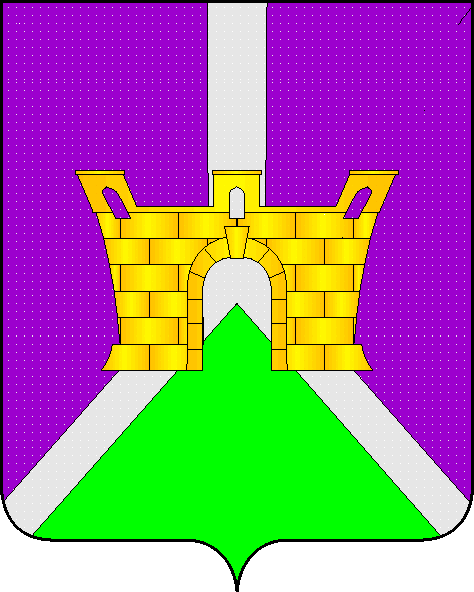 АДМИНИСТРАЦИИ  ВОСТОЧНОГО СЕЛЬСКОГО ПОСЕЛЕНИЯ УСТЬ-ЛАБИНСКОГО  РАЙОНА   ПОСТАНОВЛЕНИЕот  21.06.2017 года                                                				    	  №    27станица ВосточнаяОб утверждении программы комплексного развития  транспортной  инфраструктуры   муниципального образования  Восточное сельское поселение Усть-Лабинского района Краснодарского края  на период с 2017года до 2030 годаРуководствуясь Федеральным  законом от 06 октября 2003 года № 131-ФЗ «Об общих принципах организации местного самоуправления в Российской Федерации», Градостроительным кодексом Российской Федерации, Уставом Восточного сельского поселения Усть-Лабинского района,  Совет Восточного сельского поселения Усть-Лабинского района, постановляю :          1. Утвердить программу комплексного развития транспортной инфраструктуры  муниципального образования Восточное сельское поселение Усть-Лабинского района Краснодарского края  на период с 2017 года до 2030 года, включая схемы  транспортной инфраструктуры.Общему отделу администрации Восточного сельского поселенияУсть-Лабинского района (Лопатина) обнародовать настоящее постановление.          3. Контроль за выполнением настоящего решения возложить на главу Восточного сельского поселения Усть-Лабинского района  А.П.Белозуб .         4. Постановление вступает в силу со дня его официального обнародования.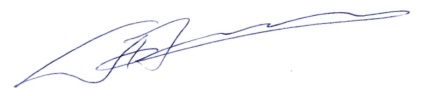 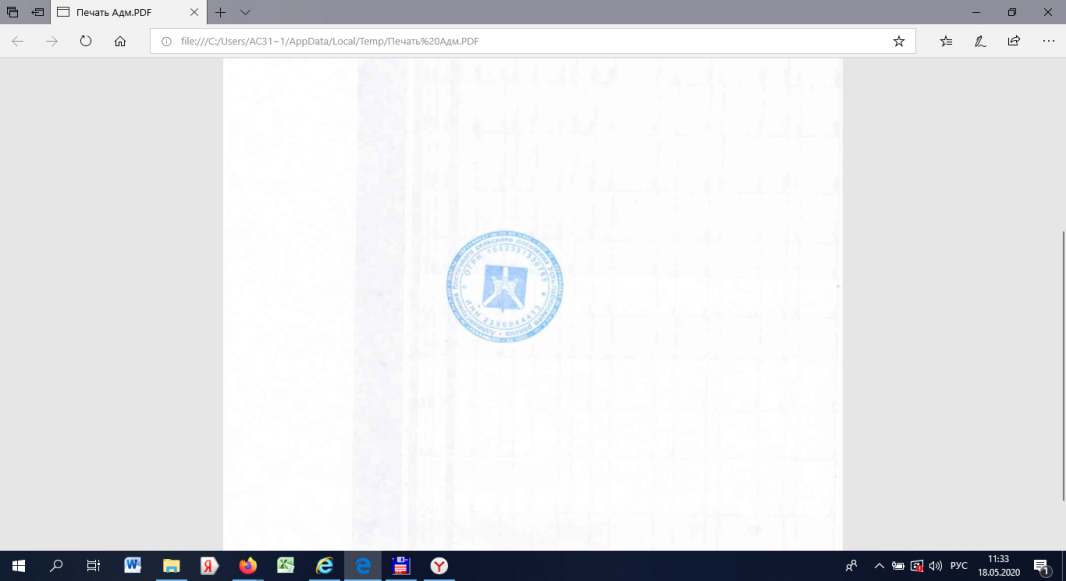 Глава Восточного сельского  поселения Усть-Лабинского района                                                                 А. П. Белозуб 